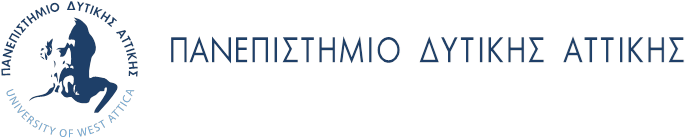 Α Ι Τ Η Σ ΗΗμερομηνία υποβολής αίτησης … - … - 20 …Παρακαλώ δεχτείτε την αίτησή μου για εγγραφή στο Π.Μ.Σ. «Προηγμένη και Τεκμηριώμενη Μαιευτική Φροντίδα– Master of Science in Advanced and Evidence Based Midwifery Care με δυο κατευθύνσεις: Κοινοτική Μαιευτική Φροντίδα (Primary Midwifery Care) και Τεχνολογία στην Μαιευτική (Technology in Midwifery)».Επιθυμώ να ακολουθήσω την κατεύθυνση (1: 1η προτεραιότητα και 2: 2η προτεραιότητα):Κοινοτική Μαιευτική Φροντίδα (Primary Midwifery Care)      Τεχνολογία στην Μαιευτική (Technology in Midwifery)1. Στοιχεία Υποψηφίου/ας 1.1. Επώνυμο …..........................................................................................................................1.2. Όνομα …..............................................................................................................................       1.3.  Όνομα Πατέρα ή Μητέρας …..............................................................................................1.4. Ημερομηνία και τόπος γέννησης ....................................................................................... 1.5. Διεύθυνση επικοινωνίας ….................................................................................................                       1.5. Τηλέφωνο: σταθερό….............................................κινητό ... ............................................1.6. E-mail: ................................................................................................................................1.7. Χώρος εργασίας:……………………………………………………………………………………………………………1.8. Διάρκεια προϋπηρεσίας:……………………………………………………………………………………………….2. Προπτυχιακές σπουδές 2.1. Ίδρυμα …………………………………………………………………………………………………………………………… 2.2. Έτος Αποφοίτησης …………………………………………………………………………………………………………. 2.3. Τμήμα ..................................................................................................................................2.4. Βαθμός πτυχίου ………………………………………………………………………………………………………………3. Μεταπτυχιακές σπουδές3.1. Ίδρυμα ..................................................................................................................................                3.2. Έτος Αποφοίτησης ………………………………………………………………………………………………………….. 3.3. Τμήμα................................................................................................................................... 3.4. Βαθμός πτυχίου....................................................................................................................Συνημμένα υποβάλλω: 1.	Επικυρωμένο αντίγραφο πτυχίου ή διπλώματος 2.	Αναλυτική βαθμολογία 3.	Κείμενο Προθέσεων Φοίτησης 4.	Βιογραφικό σημείωμα 5.	Αποδεικτικό καλής γνώσης ξένης γλώσσας 6.	Αποδεικτικό χρήσης Η/Y7.	Αντίγραφο αστυνομικής ταυτότητας ή διαβατηρίουΟ/Η αιτών/ούσα